Niveaubestimmende Aufgaben – Physik – Schuljahrgänge 7/8:Es gibt kein schlechtes Wetter, es gibt nur falsche KleidungAnregungen und Hinweise zum unterrichtlichen EinsatzVoraussetzungen: Grundlegende Wetterbegriffe müssen vorhanden sein (z.B.: Regen, Sonne, Schnee, Wind,…).Empfohlen wird vorher den Einfluss von Wind und Niederschlag auf die gefühlte Temperatur zu thematisieren.Mögliche Probleme der Umsetzung Tabelle abrufen:Die Wettervorhersage hat eine Tabelle mit mehreren Zeilen, die sich öffnet, wenn man auf dieses Feld klickt: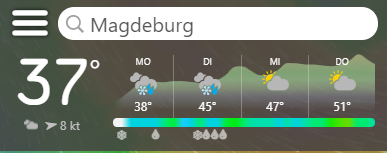 Tabellenwerte ablesen:Bei der Darstellung des Temperatur-Zeit-Verlaufs müssen nur die ersten beiden Zeilen genutzt werden. Niederschlag und Wind spielen erst bei der Planung der Bekleidung in Aufgabe 2 eine zentrale Rolle. 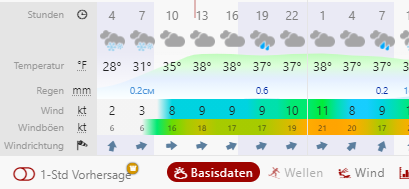 Variationsmöglichkeit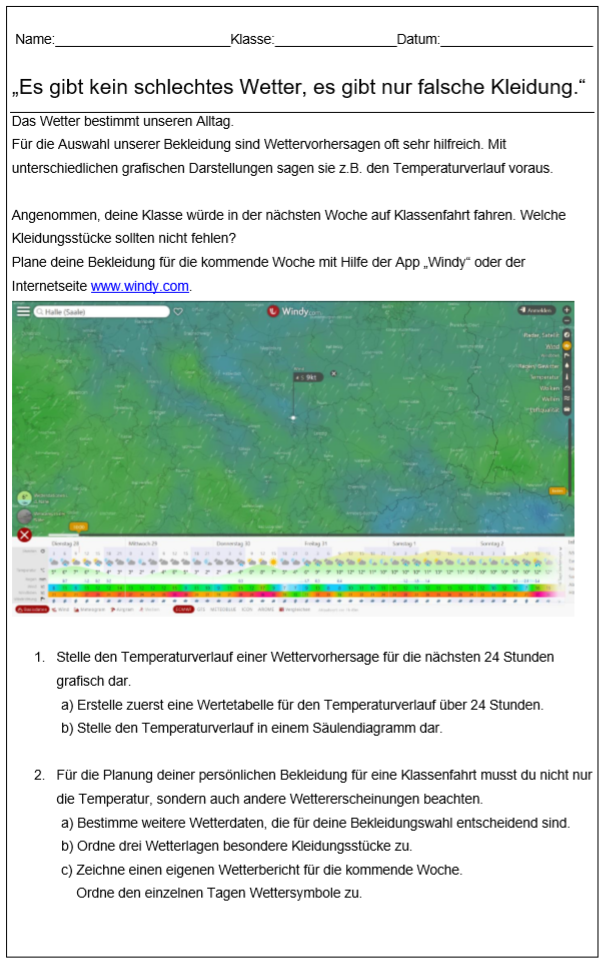 Einordnung in den FachlehrplanKompetenzschwerpunkt und Kompetenzbereiche:Wärmewirkungen erklären und Wärmeaustauschprozesse bilanzierenzu entwickelnde Kompetenzen:Fachlehrplan:Erkenntnisse gewinnen:Wetterdaten mit digitalen Sensoren aufnehmen oder aktuelle Wetterdaten abrufenGrundsatzband:Lernkompetenz:  Nutzen entwickelter Arbeitstechniken und deren Übertragen auf die AufgabenstellungSprachkompetenz: verstehendes Lesen der Anleitung Sozialkompetenz: mit den Lernpartnern gleichberechtigt kooperieren und Verantwortung für das gemeinsame Arbeiten und Ergebnis übernehmenBezug zu grundlegenden Wissensbeständen:Wetterphänomene (Nebel, Schnee, Hagel)Es können auch andere Quellen für die Wettervorhersage genutzt werden (z. B: Google.de  Wetter, Wetter.com, wetter.de, wetteronline.de, etc.QuellenverzeichnisSeiteName der QuelleUrsprung (Link oder Werk)AppScreenshots aus der app Teilbild 1Windywww.windy.comTeilbild 2https://www.pexels.com/de-de/foto/natur-draussen-wandern-pfad-14400/Teilbild 3https://www.pexels.com/de-de/foto/natur-himmel-wetter-dunkel-3888585/Teilbild 4https://www.pexels.com/de-de/foto/blase-fenster-flussig-flussigkeit-1028600/